Rocky Hill Historical Society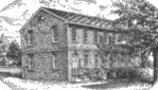 The Friendly Little Museum in the Center of Historic Rocky Hill, CTAcademy Hall Museum                                                                                 U. S. Mail: P.0. Box 185 Rocky Hill, CT 06067785 Old Main Street, Rocky Hill, CT 06067                                                                     Email:infoRHhistory@gmail.com860-563-6704                                                                                                                               Website: www.rhhistory.org                              Membership/Renewal Form          Membership Categories (Check your selection)(   )	Individual: $15     (   )	Individual Lifetime: $250(   )	Family: $25            (   )	Business/Group: $40(   )  	Contributing $100Donation: $_____________Please make checks payable to the Rocky Hill Historical Society. Dues cover the period from June 1 - May 31.The Rocky Hill Historical Society is a non-profit 501(c)(3) organization.Donations are tax deductible to the extent allowed by law.Thank you for your continued support, Leslie Kerz, Membership ChairFirst Name (s):Last Name (s):Email Address(s)(We do not sell or share emails.)Mailing Address - StreetMailing Address -City, State, ZipPhone (home)Phone (Cell)In our continued effort to improve the Rocky Hill Historical Society we’d like to hear from YOU.